Об обеспечении безопасности при пользовании газом в бытуВ Чувашской Республике газифицировано более 182 тысяч индивидуальных домов (ИД) и 6740 многоквартирных домов (МКД), в них около 308 тысяч квартир. 	В эксплуатации находятся 776 тыс. единиц бытового газопотребляющего оборудования, в том числе: газовых плит – 490 тыс. шт.проточных водонагревателей – 48  тыс.  шт.    отопительных аппаратов – 238 тыс. шт., в том числе 66 тыс. теплогенераторов иностранного производства.Количество бытовых счетчиков газа у населения – 410 тыс. шт. Протяженность внутренних газопроводов в индивидуальных домах (ИД) и многоквартирных домах (МКД) составляет  3442 км. Природный газ приносит людям тепло, уют и комфорт. Для создания условий безопасного и бесперебойного газоснабжения потребителей необходимо обеспечить исправное техническое состояние внутридомового и внутриквартирного газового оборудования (ВДГО и ВКГО) и внутренних газопроводов в квартирах, а также в многоквартирных и индивидуальных жилых домах.Это достигается путём проведения ежегодного технического обслуживания, круглосуточного аварийно-диспетчерского обеспечения, своевременного ремонта и технического диагностирования ВДГО и ВКГО по заключенным договорам со специализированными организациями.Внутридомовое газовое оборудование (ВДГО) в многоквартирных домах является общим имуществом и включает в себя внутридомовой газопровод, проходящий от вводной задвижки по фасаду, далее в подъезде и внутри квартиры по стояку, включая первый кран в квартире. Внутриквартирное газовое оборудование (ВКГО) включает в себя внутриквартирный газопровод от первого крана, плиты, проточные водонагреватели, котлы (теплогенераторы) для индивидуального отопления, счётчики газа, краны перед приборами. В индивидуальных домах (ИД): ВДГО - это газопровод от места присоединения к уличному газопроводу, внутридомовой газопровод, счётчики газа, краны, а также плиты, проточные водонагреватели, котлы.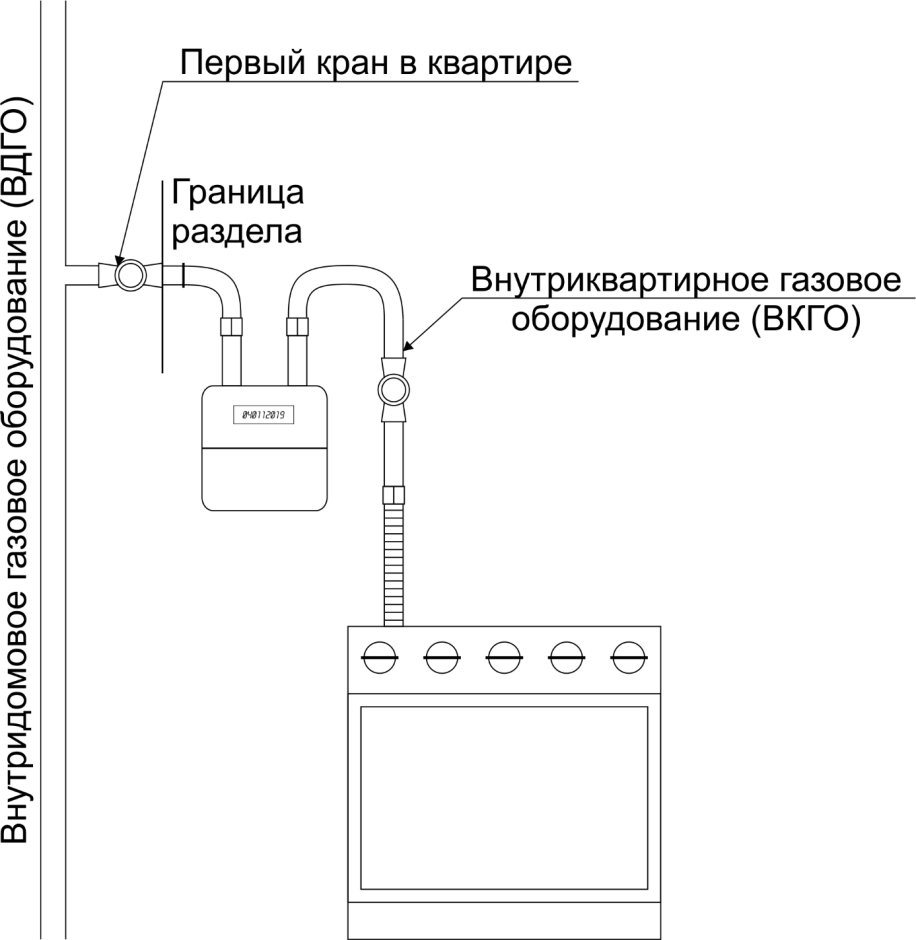 Всем необходимо строго соблюдать Инструкцию по безопасному использованию газа при удовлетворении коммунально-бытовых нужд, утверждённую приказом Минстроя России от 05.12.2017 №1614/пр, и инструкции по безопасной эксплуатации газовых приборов.По статистике 70-80% связанных с потреблением газа несчастных случаев в быту происходит из-за отравления угарным газом. К сожалению, всего по разным причинам ежегодно при пользовании газом в быту в России погибает 250-350 чел., число пострадавших достигает 1000-1200 чел. Имеют место такие случаи и в Чувашской Республике. Например, в 2018 году в 9 несчастных случаях пострадало 18 человек, в том числе погибло 3 человека, за 10 месяцев 2019 года в 3 случаях пострадало 6 человек,  при этом погибших, к счастью, не было.Во избежание отравления угарным газом, для предотвращения несчастных случаев в быту, связанных с пользованием газом, необходимо:- следить за исправностью дымовых и вентиляционных каналов, очищать эти каналы от засора, не изменять самовольно их конструкцию;- проверять тягу в дымовых и вентиляционных каналах до включения и во время работы газовых приборов;- не допускать установку шиберов в дымоходах от приборов и не перекрывать вентиляционные каналы, обеспечивать достаточный приток воздуха в помещение;- не пользоваться газовыми приборами при отсутствии тяги в дымовых и вентиляционных каналах, при нарушении плотности кладки и штукатурки газифицированных печей и дымоходов;- не использовать газовые плиты для обогрева помещения;- своевременно заключать со специализированными организациями договоры на техническое и аварийно-диспетчерское обслуживание ВДГО и ВКГО, обеспечивать специалистам доступ к газовым приборам для проведения работ.Необходимо помнить, что газ в смеси с воздухом становится взрывоопасным фактором риска с возможными тяжёлыми  последствиями. Газ оказывает на организм человека удушающее действие, а продукт его сгорания – угарный газ – отравляющее действие и является смертельно опасным веществом.При появлении запаха газа необходимо немедленно прекратить пользование газовыми приборами, перекрыть краны к приборам и на приборах, открыть форточки, окна и двери для проветривания, не разжигать огонь, не курить, не включать и не выключать электроосвещение и электроприборы, вызвать из незагазованного места аварийную бригаду газовой службы по стационарному телефону 04 или с мобильного – 104 или 112. Незамедлительно следует также отключить газовые приборы при отсутствии тяги и непригодности дымовых и вентиляционных каналов и сообщить об этом в управляющую организацию ЖКХ или в ВДПО, а также в местный газовый участок по телефонам, указанным в абонентской книжке или договоре на ТО ВДГО (ВКГО).Категорически запрещается работа газоиспользующего оборудования с выводом продуктов горения в атмосферу (колонок и котлов с открытой камерой сгорания) одновременно с электромеханическими вентиляторами, установленными в санузлах и во встраиваемых вытяжках над газовыми плитами в кухнях.  В условиях установленных в наше время в квартирах и индивидуальных домах герметичных стеклопакетов на окнах и герметичных дверей, это может привести к нарушению режима тяги (вплоть до обратной тяги), появлению угарного газа в помещениях и отравлению им проживающих. Обеспечение надлежащего содержания и безопасного пользования газовыми приборами, рациональное пользование газом являются обязанностями абонента – потребителя газа. Согласно Правилам, утвержденным постановлением Правительства РФ от 14.05.2013 №410, ТО ВДГО (ВКГО) производится ежегодно независимо от вида и срока эксплуатации газоиспользующего оборудования  и на возмездной основе по заключенному договору со специализированной организацией. Отказ от заключения договора и в доступе представителя специализированной организации для выполнения работ (оказания услуг) по ТО ВДГО (ВКГО), грубые нарушения правил пользования газом являются основанием для приостановки поставки газа  в установленном порядке. Эти же нарушения в соответствии со статьёй 9.23 КоАП РФ являются административными правонарушениями,   влекущими   за    собой    наложение    штрафов на граждан–абонентов,  на должностных и юридических лиц. Наказания ужесточаются в разы, если правонарушение совершено повторно, или если действие или бездействие привели к аварии или возникновению угрозы жизни или здоровью людей.Плановое ежегодное ТО проводится по графику, размещаемому на официальном сайте АО «Газпром газораспределение Чебоксары». Объявления о предстоящих ТО также незадолго до их выполнения вывешиваются в людных местах, у подъездов многоквартирных домов и т.п.Состав работ при ТО определяется Правилами №410,  ГОСТ Р 54961-2012, а также инструкциями заводов-изготовителей оборудования. Стоимость ТО газовых приборов в домах и квартирах не входит в состав стоимости   газа,   за   потребление   которого    мы    платим   его  поставщику - ООО «Газпром межрегионгаз Чебоксары». Ремонт ВДГО (ВКГО) выполняется в рамках договора и оплачивается отдельно. Оплата за выполненные работы по ТО, ремонту или замене ВДГО производится непосредственно после их выполнения работнику горгаза (райгаза). Абоненту выдается документ о приеме платежа и акт выполненных работ. Стоимость работ определяется по Прейскуранту цен на услуги АО «Газпром газораспределение  Чебоксары».  Например, с 01.07.2019  стоимость  ТО               4-конфорочной  плиты составляет 278  руб. (3-конфорочной - 243 руб.,                      2-конфорочной – 208 руб.); ТО газовой колонки обойдется в 439 руб.;                      ТО отопительного напольного котла (с атмосферной горелкой) - 487 руб.,                   ТО сложного настенного котла для индивидуального отопления  – 1110 руб. С Прейскурантом цен на услуги  АО «Газпром газораспределение Чебоксары»  и с другой информацией можно ознакомиться на его официальном сайте www.chsetgaz.ru.Техническое обслуживание внутренних газопроводов и ВДГО общего пользования в многоквартирных домах в соответствии с «Правилами и нормами технической эксплуатации жилищного фонда» и Правилами №410, проводится ежегодно на основании заключаемых договоров с организациями ЖКХ (УК, ТСЖ, ЖСК). Важно помнить, что может привести к беде:- беспечность, несоблюдение правил пользования газом в быту,              отказ от ТО газопроводов, плит, колонок и котлов;- самовольные подключения, ремонт, замена и переустройство ВДГО и ВКГО; - самовольная перепланировка помещений, ведущая к нарушению работы газовых приборов; - использование неисправного оборудования или с неисправной автоматикой безопасности;- самовольное изменение конструкций систем дымоудаления и вентиляции; - нарушение условий хранения и эксплуатации баллонов со сжиженным газом.Не нарушайте требования безопасности при пользовании газом!Уважаемые абоненты!В целях бесперебойного и надёжного газоснабжения, а также безопасной эксплуатации бытовых газовых приборов просим Вас соблюдать требования правил пользования газом в быту, обеспечивать доступ работникам газового хозяйства к оборудованию для проведения плановых ТО.Газ должен приносить в наши дома и квартиры тепло, уют и комфорт, а не быть источником бед и несчастий, угрожать нашему здоровью и жизни._______   